ARGENTINA  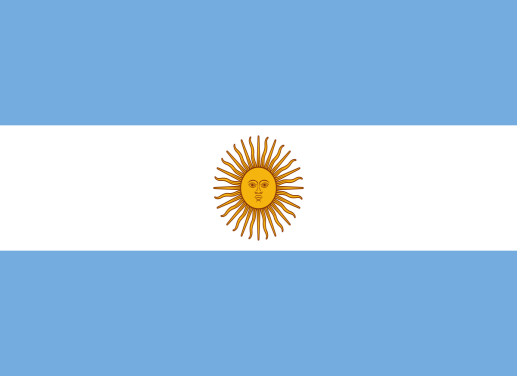 WORLD TRADE ORGANISATIONTOPIC- ADDRESSING PROTECTIONIST POLICY CONCERNS FOR 21stCENTURYThe Delegate of Argentina would like to clarify its stances on the situation protectionist Policy Concerns for 21st century. During the period under review, Argentina's use of non tariff restrictions has increased, mainly related to registration requirements, import and export procedures, and import licensing.Import procedures in Argentina have undergone a number of changes since the last review, some of which, according to the authorities, were intended to facilitate trade, for instance the introduction, starting on 1 February 2012, of the Advance Sworn Import Declaration (DJAI) for all imports for consumption, and the elimination of the Prior Automatic Import Licence (LAPI) as from 5 September 2012. Argentina firmly believes it wants to help boost growth, play its part, and build consensus for sustainable and fair development. We believe that this can only be achieved by working together through more interconnected economies which promote job creation, quality education, innovation and the insertion of SMEs in value chains. Argentina has also implemented measures to restrict or eliminate foreign ownership. Insurance companies in particular are now subject to such restrictions. Most spectacularly, the country's largest oil and gas company.It began to protect its agricultural sector by imposing taxes on farm exports and it has imposed a wide range of measures that restrict foreign trade, including limiting foreign investment and land ownershipHowever for the economic development of Argentina as a nation it would like to act as a Guardian state that would ensure protection to the domestic industries and will continue to promote further liberalization of trade in multilateral forums, in coordination with trading partners with whom it shares common positions. Argentina will favour the establishment of Dispute Settlement System considering it as one of the pillars of WTO.In conclusion, Argentina is all for economic globalisation thus hosting the 11th ministerial conference of WTO. Keeping the best intrest of country Argentina still believes the way to achieve this is through an open world where we all trade with each other based on clear and fair rules. Just like the Argentine president stated in his speech of Ministerial conference in 2017 at Buenos Aires that “We are also convinced that we must work so that the benefits of global and regional trade reach more people, generating quality jobs and social well-being. However, the challenges ahead are numerous. We do not believe it is sustainable to move forward in a framework where the other is always the protectionist or the one that breaks the rules.”Submitted by-Name: Yana BediCountry: ArgentinaCommittee: World Trade Organisation